Spring is Here- It’s Time!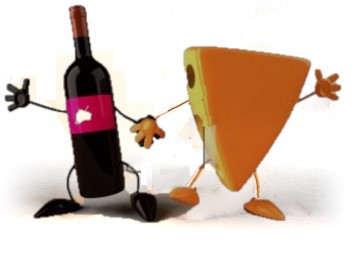 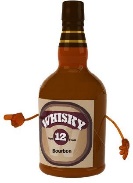 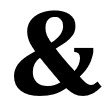 Saint Joseph Wine & Bourbon Tasting Parish Life Center(268 Grove Street, Oradell)Saturday – April 27, 20247:30 – 10:30 PM$60 per person     Beer, soda, water and finger foods included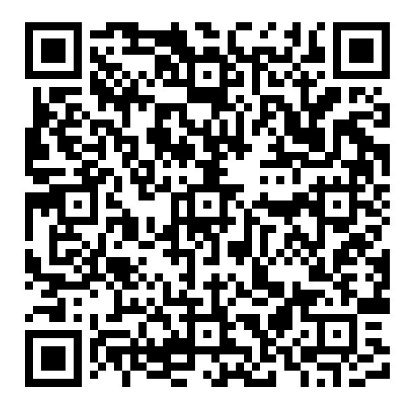 Proceeds to benefit St. Joseph Church Use the QR code to register on line OR use the form below and drop off or mail the Reservation Form with check to:  St. Joseph Church105 Harrison St. New Milford, NJ 07646Attn: Wine & BourbonRSVP April 24th       Questions?  Contact: Tom Kohli - tkohli@optonline.net or 201-669-2473Permit # 112999----------------------------------------------------------------------------------------------------------------------------------------------------------------St. Joseph Wine & Bourbon Reservation FormPermit #112999Name  ____________________________________________________ Email:  _________________________________Address ___________________________________________________________________________________________Phone:  _________________________________________Number Attending:  _______  X  $60  Total   ____________    	Address checks to:  St. Joseph Church (must be 21 years of age or older to attend)			  	             For:  Wine & Bourbon 